  В соответствии с Федеральным законом от 06.10.2003 №131-ФЗ «Об общих принципах организации местного самоуправления в Российской Федерации»,  Федеральным законом от 12.01.1996 № 7-ФЗ «О некоммерческих организациях», Законом Санкт-Петербурга от 23.09.2009 № 420-79 «Об организации местного самоуправления в Санкт-Петербурге», Уставом Муниципального образования Лиговка-Ямская, в целях приведения в соответствие с действующим законодательством нормативных правовых актов, Муниципальный Совет Муниципального образования Лиговка-Ямская РЕШИЛ:Утвердить Положение «О  местной Администрации внутригородского Муниципального образования Санкт-Петербурга муниципальный округ Лиговка-Ямская» согласно приложению к настоящему Решению.Признать утратившим силу Решение Муниципального Совета Муниципального образования Лиговка-Ямская от 08.11.2012 № 224 «О положении «О местной Администрации внутригородского Муниципального образования Санкт-Петербурга муниципальный округ Лиговка-Ямская».Предложить местной Администрации (Буканова О.Ю., Месникова Е.И.) в течение III квартала с.г. привести в соответствие с настоящим Положением регламент работы местной Администрации, положения о структурных подразделениях, должностные инструкции и иные нормативные документы местной Администрации.Опубликовать настоящее Решение в газете «Лиговка-Ямская» и на официальном сайте Муниципального образования.Решение вступает в силу со дня его официального опубликования.Глава Муниципального образования                                                           		К.И. Ковалев Приложение к решению Муниципального Совета Муниципального образования Лиговка-Ямскаяот 07.07.2016    № 107ПОЛОЖЕНИЕО МЕСТНОЙ АДМИНИСТРАЦИИ ВНУТРИГОРОДСКОГО МУНИЦИПАЛЬНОГО ОБРАЗОВАНИЯ САНКТ-ПЕТЕРБУРГА  МУНИЦИПАЛЬНЫЙ ОКРУГ ЛИГОВКА-ЯМСКАЯОсновные положенияМестная Администрация внутригородского Муниципального образования Санкт-Петербурга муниципальный округ Лиговка-Ямская  является исполнительно–распорядительным органом Муниципального образования, наделенным Уставом Муниципального образования полномочиями по решению вопросов местного значения и полномочиями для осуществления отдельных государственных полномочий, переданных органам местного самоуправления федеральными законами и законами Санкт-Петербурга.Местная Администрация  внутригородского Муниципального образования Санкт-Петербурга муниципальный округ Лиговка-Ямская (далее - местная Администрация) подконтрольна и подотчетна Муниципальному Совету  Муниципального образования Лиговка-Ямская (далее -  Муниципальный Совет).1.2.   Официальное полное наименование: местная Администрация внутригородского Муниципального образования Санкт-Петербурга муниципальный округ Лиговка-Ямская.1.3. Официальное сокращенное наименование: местная Администрация Муниципального образования  Лиговка-Ямская.1.4. Место нахождения местной Администрации: 191024, Санкт-Петербург, 
 ул. Харьковская, д. 6/1, лит. А, пом. 2-Н.1.5. Местная Администрация обладает правами юридического лица, самостоятельно  решает вопросы кадрового, организационного, правового, информационного, материально-технического и финансового обеспечения своей деятельности.1.6. Местная Администрация как юридическое лицо действует на основании федерального законодательства, законодательства субъекта Российской Федерации - города федерального значения Санкт-Петербург и Устава Муниципального образования в строгом соответствии с Гражданским кодексом Российской Федерации. 1.7. Учет операций по исполнению бюджета, осуществляемых местной Администрацией в рамках их бюджетных полномочий, производится на лицевых счетах, открываемых в Федеральном казначействе.1.8. Местная  Администрация  от имени Муниципального образования самостоятельно владеет, пользуется и  распоряжается муниципальным имуществом в объеме  и пределах, определяемых  Конституцией Российской Федерации, Гражданским  кодексом  РФ применительно  к  имуществу казенных  учреждений, федеральными законами  и принимаемыми в соответствии с ними Порядком управления и распоряжения имуществом, находящимся в муниципальной собственности  внутригородского Муниципального образования Санкт-Петербурга  муниципальный округ Лиговка-Ямская, утверждаемым решением Муниципального Совета, и иными нормативными правовыми актами органов местного самоуправления и  исключительно  для  достижения  целей, предусмотренных  Уставом  Муниципального  образования  и  настоящим  Положением.2. Структура  местной  Администрации Структура местной Администрации утверждается Муниципальным Советом  по представлению Главы местной Администрации. Органы местной Администрации осуществляют организационно-распорядительную деятельность по вопросам своей компетенции в соответствии с положениями о структурных подразделениях местной Администрации, утверждаемыми распоряжениями местной Администрации.Штатное расписание местной Администрации и должностные инструкции, устанавливающие должностные права и обязанности работников (служащих) местной Администрации, утверждаются распоряжениями местной Администрации.В штатном расписании местной Администрации могут быть установлены должности для осуществления технического обеспечения деятельности местной Администрации, не являющиеся должностями муниципальной службы.Вопросы местного значения, относящиеся  к  непосредственной  компетенции  структурных подразделений (отделов, секторов) местной Администрации определяются положениями о структурных подразделениях (отделах, секторах) местной Администрации. Структурные подразделения (отделы, сектора) местной Администрации не являются юридическими лицами.Заместители  Главы местной Администрации подчиняются непосредственно Главе местной Администрации,  руководители структурных подразделений местной Администрации подчиняются непосредственно Главе местной Администрации, если  структурой  местной  Администрации, утвержденной  решением  Муниципального  Совета, не   предусмотрено  иное.3. Вопросы местного значения и полномочия местной Администрации3.1.  Местная Администрация осуществляет  полномочия по решению вопросов местного значения и отдельные государственные полномочия, переданные органам местного самоуправления Федеральными законами и законами Санкт-Петербурга, в соответствии со ст. 10 Закона Санкт-Петербурга от 23.09.2009 № 420-79 «Об организации местного самоуправления в Санкт-Петербурге» и статьей 5 Устава Муниципального образования, и не отнесенные к компетенции Муниципального Совета.3.2.  Местная Администрация для осуществления полномочий по решению вопросов местного значения и отдельных государственных полномочий, в соответствии со статьей 41 Устава Муниципального образования, обладает следующими полномочиями:разрабатывает проекты местного бюджета, планов  и  программ,  иных муниципальных правовых актов, представляемых Главой местной Администрации на рассмотрение Муниципального Совета; после принятия Муниципальным Советом местного бюджета на очередной финансовый год исполняет его.В случае, если решение о бюджете не вступило в силу с начала текущего финансового года:финансовый орган правомочен ежемесячно доводить до главных распорядителей бюджетных средств бюджетные ассигнования и лимиты бюджетных обязательств в размере, не превышающем одной двенадцатой части бюджетных ассигнований и лимитов бюджетных обязательств в отчетном финансовом году;иные показатели, определяемые решением о бюджете, применяются в размерах (нормативах) и порядке, которые были установлены решением о бюджете на отчетный финансовый год;утверждает и направляет в Муниципальный Совет отчет об исполнении местного бюджета за первый квартал, полугодие и девять месяцев текущего финансового года; направляет в Муниципальный Совет и в контрольно-счетный орган годовой отчет  об исполнении местного бюджета;исполняет решения Муниципального Совета;обеспечивает содержание и использование находящихся в муниципальной собственности  нежилых помещений и иной муниципальной собственности;управляет муниципальной и иной переданной в управление Муниципального образования собственностью;принимает решение об участии в создании хозяйственных обществ; принимает решение о создании, реорганизации и ликвидации муниципальных предприятий и учреждений;осуществляет отдельные государственные полномочия, переданные органам местного самоуправления Муниципального образования федеральными законами и законами Санкт-Петербурга;устанавливает полномочия органов и (или) должностных лиц местной Администрации в сфере муниципального контроля, формы и порядок его осуществления органами и (или) должностными лицами местной Администрации;управляет муниципальным долгом Муниципального образования; осуществляет муниципальные заимствования от имени Муниципального образования; выступает эмитентом ценных бумаг Муниципального образования; предоставляет муниципальные гарантии от имени Муниципального образования; устанавливает порядок разработки прогноза социально-экономического развития Муниципального образования, одобряет прогноз социально-экономического развития Муниципального образования; устанавливает порядок и форму разработки среднесрочного финансового плана Муниципального образования; обеспечивает  составление  проекта среднесрочного финансового плана Муниципального образования; разрабатывает и утверждает муниципальные программы, а также ведомственные целевые программы по решению вопросов местного значения, реализуемые за счет средств местного бюджета; определяет сроки реализации муниципальных и ведомственных целевых программ Муниципального образования и порядок определения указанных сроков, принимает решение о сокращении бюджетных ассигнований на реализацию муниципальной, а также ведомственной целевой программы Муниципального образования или о досрочном прекращении их реализации; устанавливает порядок разработки, утверждения и реализации муниципальных и ведомственных целевых программ; утверждает положение о проведении аттестации муниципальных служащих, замещающих должности муниципальной службы в местной Администрации; устанавливает порядок формирования и ведения реестра муниципальных услуг и осуществляет его ведение; устанавливает  порядок  разработки и  утверждения административных регламентов предоставления муниципальных услуг; обеспечивает  доступ к информации о деятельности местной Администрации; устанавливает порядок  предоставления  возможности  ознакомления с информацией о деятельности местной Администрации в помещениях, занимаемых местной Администрацией и порядок контроля за обеспечением доступа к информации о деятельности местной Администрации;осуществляет закупки товаров, работ, услуг для обеспечения муниципальных нужд;осуществляет полномочия по решению вопросов местного значения, не закрепленные федеральными законами и принимаемыми в соответствии с ними Уставом Санкт-Петербурга, законами Санкт-Петербурга, Уставом Муниципального образования за Муниципальным Советом либо иным органом местного самоуправления, должностным лицом местного самоуправления, предусмотренным  Уставом Муниципального образования.
4. Руководство местной АдминистрацииМестной  	Администрацией руководит Глава местной Администрации на принципах единоначалия.Глава местной Администрации назначается на должность Муниципальным  Советом по контракту, заключаемому по результатам конкурса на замещение указанной должности, на срок, который определяется Муниципальным Советом при утверждении условий конкурса и контракта.Контракт с Главой местной Администрации может  быть  заключён  на срок до   окончания  срока  полномочий  Муниципального Совета, принявшего решение о  назначении лица на должность Главы местной Администрации (до дня начала работы Муниципального Совета образования нового созыва), но не менее чем на  два года, подписывается  по поручению  Муниципального  Совета  Главой  Муниципального  образования.Глава местной Администрации несет персональную ответственность за выполнение возложенных на местную Администрацию задач,  может  от  имени  Муниципального  образования  приобретать и  осуществлять  имущественные   и  иные  права  и  обязанности, выступать  в  суде  без  доверенности.Глава местной Администрации может иметь заместителей. Назначение на должность и освобождение от должности заместителей Главы местной Администрации производится Главой местной Администрации по согласованию с Муниципальным Советом. Во всех случаях, когда Глава местной Администрации временно (в связи с болезнью, отпуском, командировкой и т.п.) не может исполнять свои обязанности, их временно исполняет заместитель Главы местной Администрации, назначаемый распоряжением местной Администрации.Во время исполнения обязанностей Главы местной Администрации  заместителю Главы местной Администрации устанавливается доплата к должностному окладу в размере разницы окладов либо иной суммы в соответствии с распоряжением Главы местной Администрации.Руководители структурных подразделений (отделов, секторов) местной Администрации назначаются на должность и освобождаются от должности Главой местной Администрации.5. Полномочия Главы местной Администрации5.1.  Глава местной Администрации осуществляет следующие организационно – распорядительные полномочия по решению вопросов местного значения и отдельных государственных полномочий:представляет местную Администрацию в отношениях с органами местного самоуправления, иными муниципальными органами, органами государственной власти, гражданами и организациями; без доверенности действует от имени местной Администрации  и  выдает доверенности  отдельным  работникам  местной  Администрации  на  осуществление  ими  действий  от  имени  местной  Администрации;обеспечивает целевое и эффективное использование средств местного бюджета Муниципального образования, субвенций, представляемых местному бюджету из федерального бюджета и бюджета Санкт-Петербурга;подписывает договоры и соглашения от имени местной Администрации, в том числе муниципальные контракты на закупку товаров, выполнение работ и оказание услуг для муниципальных нужд в пределах своих полномочий;формирует и вносит в установленном порядке на рассмотрение Муниципального Совета проекты бюджета Муниципального образования, проекты правовых актов, предусматривающих осуществление расходов из средств местного бюджета, планов и программ развития Муниципального образования, отчеты об их исполнении;организует деятельность местной Администрации и  руководит  ею на  принципах  единоначалия;разрабатывает и представляет на утверждение Муниципального Совета структуру местной Администрации,  формирует штат местной Администрации в пределах утвержденных в местном бюджете средств на содержание местной Администрации;издает правовые акты местной Администрации;осуществляет контроль за исполнением местной Администрацией возложенных федеральными законами, законами Санкт-Петербурга, Уставом Муниципального образования, нормативными правовыми актами Муниципального Совета полномочий;обеспечивает в установленном порядке проведение конкурса на замещение вакантной должности муниципальной службы, квалификационного экзамена, аттестации  сотрудников местной Администрации, организует получение профессионального образования и дополнительного профессионального образования муниципальных служащих.назначает и освобождает от должности муниципальных служащих местной Администрации, заключает трудовые договоры и утверждает должностные инструкции сотрудников местной Администрации, поощряет и применяет меры дисциплинарного взыскания к сотрудникам, утверждает положения о структурных подразделениях;ведет прием жителей  Муниципального образования, организует рассмотрение их предложений, жалоб и заявлений, принимает по ним решения;подписывает обращения, платежные документы, письма и иные документы; осуществляет иные полномочия, в соответствии с Федеральными законами, законами Санкт-Петербурга, настоящим Уставом и правовыми актами Муниципального  Совета.5.2.     Права и обязанности Главы местной Администрации, которыми он  наделяется  и  которые  на  него  возлагаются  в  целях надлежащего осуществления им своих полномочий, а  также  срок  осуществления  и  порядок  прекращения  его  полномочий  определяются контрактом, заключаемым с Главой местной Администрации в соответствии с Уставом муниципального образования  в  порядке, предусмотренном  законодательством  Российской  Федерации  и Санкт-Петербурга, Уставом  Муниципального  образования  и  нормативными правовыми актами Муниципального Совета.6.  Финансовое обеспечение деятельности местной Администрации 	6.1. Финансирование деятельности местной Администрации осуществляется за счет средств местного бюджета.	6.2. Расходы по обеспечению деятельности местной Администрации предусматриваются в местном бюджете отдельной строкой в соответствии с бюджетной классификацией расходов бюджета Российской Федерации	6.3. Денежное содержание лиц, замещающих должности муниципальной службы в местной Администрации производится в соответствии с Положением о денежном содержании лиц, занимающих выборные муниципальные должности и должности муниципальной службы, утвержденным Муниципальным Советом  Муниципального образования Лиговка-Ямская, а также с учетом положений Коллективного договора, заключенного в соответствии с главой 7 Трудового Кодекса Российской Федерации.7. Контроль  за  деятельностью  местной Администрации7.1. Местная  Администрация  подконтрольна  и  подотчетна  Муниципальному  Совету. 7.2. Глава  местной  Администрации  представляет Муниципальному Совету ежегодные отчеты о результатах своей деятельности и деятельности местной Администрации, в том числе о решении вопросов  местного  значения  и  исполнении  отдельных государственных  полномочий,  выполнении  решений  Муниципального Совета, также предоставляет информацию, необходимую для осуществления контроля Муниципальным Советом в пределах его компетенции. Управление и (или) распоряжение Муниципальным Советом или отдельными депутатами (группами депутатов) в какой бы то ни было форме средствами местного бюджета в процессе его исполнения не допускаются.7.3. Местная  Администрация, представляет Муниципальному  Совету  отчеты (информацию) по отдельным  направлениям   своей  деятельности, периодичность, порядок  представления, содержание  и  форма  которых определяются  решениями  Муниципального  Совета. 7.4. Местная Администрация обязана предоставлять информацию, необходимую для осуществления полномочий контрольно-счетного органа в пределах его компетенции.8. Ответственность должностных лиц местной Администрации	8.1.  Должностные лица местной Администрации несут ответственность перед населением Муниципального образования, государством, физическими и юридическими лицами в соответствии с действующим законодательством Российской Федерации. 	8.2. За неисполнение или ненадлежащее исполнение Главой местной Администрации возложенных на него обязанностей  Глава Местной Администрации несет ответственность в соответствии с действующим законодательством, Уставом Муниципального образования, иными правовыми актами Муниципального, контрактом.	8.3. Глава местной Администрации несет ответственность за:	-  принимаемые им решения, либо не принятые своевременно решения при исполнении своих обязанностей в рамках предоставленных ему полномочий, повлекшие за собой негативные для Муниципального образования последствия;	-  сохранность и эффективное использование муниципальной собственности;	- нецелевое использование бюджетных средств и иные нарушения бюджетного законодательства;	- ненадлежащее исполнение должностных обязанностей, злоупотребление служебным положением как лично, так и подчиненными сотрудниками местной Администрации;	- несоблюдение запретов и ограничений, установленных  Федеральным законом от  25.12.2008 № 273-ФЗ  «О  противодействии коррупции»  и  другими  федеральными  законами.  	8.4. За неисполнение или ненадлежащее исполнение муниципальными служащими или сотрудниками технического персонала возложенных на них обязанностей, а также нарушение трудовой дисциплины на муниципальных служащих и сотрудников местной Администрации Главой местной Администрации могут налагаться дисциплинарные взыскания, предусмотренные трудовым законодательством, законодательством о муниципальной службе и Правилами внутреннего трудового распорядка местной Администрации.9. Заключительные положения	9.1. Взаимодействие местной Администрации  с другими органами местного самоуправления муниципального образования, в том числе с муниципальным бюджетным учреждением по оказанию муниципальных услуг «Лиговка-Ямская», осуществляется в соответствии с законодательством Российской Федерации, Уставом муниципального образования и  Уставом муниципального бюджетного учреждения по оказанию муниципальных услуг  «Лиговка-Ямская».	9.2. Деятельность местной Администрации прекращается в порядке, установленном действующим законодательством РФ.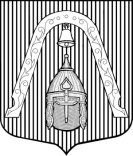 МУНИЦИПАЛЬНЫЙ СОВЕТ ВНУТРИГОРОДСКОГО МУНИЦИПАЛЬНОГО  ОБРАЗОВАНИЯСАНКТ-ПЕТЕРБУРГА МУНИЦИПАЛЬНЫЙ ОКРУГЛИГОВКА-ЯМСКАЯМУНИЦИПАЛЬНЫЙ СОВЕТ ВНУТРИГОРОДСКОГО МУНИЦИПАЛЬНОГО  ОБРАЗОВАНИЯСАНКТ-ПЕТЕРБУРГА МУНИЦИПАЛЬНЫЙ ОКРУГЛИГОВКА-ЯМСКАЯМУНИЦИПАЛЬНЫЙ СОВЕТ ВНУТРИГОРОДСКОГО МУНИЦИПАЛЬНОГО  ОБРАЗОВАНИЯСАНКТ-ПЕТЕРБУРГА МУНИЦИПАЛЬНЫЙ ОКРУГЛИГОВКА-ЯМСКАЯМУНИЦИПАЛЬНЫЙ СОВЕТ ВНУТРИГОРОДСКОГО МУНИЦИПАЛЬНОГО  ОБРАЗОВАНИЯСАНКТ-ПЕТЕРБУРГА МУНИЦИПАЛЬНЫЙ ОКРУГЛИГОВКА-ЯМСКАЯМУНИЦИПАЛЬНЫЙ СОВЕТ ВНУТРИГОРОДСКОГО МУНИЦИПАЛЬНОГО  ОБРАЗОВАНИЯСАНКТ-ПЕТЕРБУРГА МУНИЦИПАЛЬНЫЙ ОКРУГЛИГОВКА-ЯМСКАЯРЕШЕНИЕРЕШЕНИЕРЕШЕНИЕРЕШЕНИЕРЕШЕНИЕ                07.07.2016№№№        107Об утверждении Положения «О местной Администрации внутригородского Муниципального образования Санкт-Петербурга муниципальный округ Лиговка-Ямская»Об утверждении Положения «О местной Администрации внутригородского Муниципального образования Санкт-Петербурга муниципальный округ Лиговка-Ямская»Об утверждении Положения «О местной Администрации внутригородского Муниципального образования Санкт-Петербурга муниципальный округ Лиговка-Ямская»Об утверждении Положения «О местной Администрации внутригородского Муниципального образования Санкт-Петербурга муниципальный округ Лиговка-Ямская»